         KАРАР                                                                 РЕШЕНИЕО повестке дня первого заседания Совета сельского поселения Зильдяровский сельсовет муниципального района Миякинский район  Республики Башкортостан В соответствии с Федеральным законом «Об общих принципах организации местного самоуправления в Российской Федерации», Уставом сельского поселения Зильдяровский сельсовет муниципального района Миякинский район Республики Башкортостан и Регламентом Совета сельского поселения Зильдяровский сельсовет муниципального района Миякинский район  Республики Башкортостан Совет сельского поселения Зильдяровский сельсовет муниципального района Миякинский район  Республики Башкортостан решил:включить в повестку дня первого заседания Совета   сельского поселения Зильдяровский сельсовет муниципального района Миякинский район Республики Башкортостан следующие вопросы:Об избрании главы сельского поселения Зильдяровский сельсовет муниципального района Миякинский район Республики Башкортостан О формировании постоянных комиссий Совета сельского поселения Зильдяровский сельсовет муниципального района Миякинский район Республики Башкортостан Об избрании составов постоянных комиссий Совета сельского поселения Зильдяровский сельсовет муниципального района Миякинский район Республики Башкортостан Об избрании состава Комиссии по соблюдению Регламента Совета, статусу и этике депутата Совета сельского поселения Зильдяровский сельсовет муниципального района Миякинский район Республики Башкортостан Об утверждении решений постоянных комиссий Совета об избрании председателей постоянных комиссий Совета сельского поселения Зильдяровский сельсовет муниципального района Миякинский район Республики Башкортостан Об утверждении решения Комиссии по соблюдению Регламента  Совета, статусу и этике депутата Совета сельского поселения Зильдяровский сельсовет муниципального района Миякинский район Республики Башкортостан об избрании председателяОб утверждении Регламента Совета сельского поселения Зильдяровский сельсовет муниципального района Миякинский район Республики БашкортостанПредседательствующий на заседанииСовета сельского поселения Зильдяровскийсельсовет муниципального района Миякинский районРеспублики Башкортостан                                                                З.З.Идрисов28 сентября 2015 года№ 4Башkортостан РеспубликаhыМиәкә районы муниципаль районының Елдәр ауыл советы ауыл биләмәhе Советы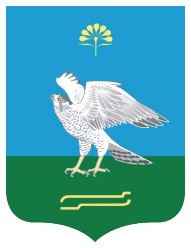 Республика БашкортостанСовет сельского поселения Зильдяровский сельсовет муниципального района Миякинский район